Chapitre 3. Equipement de protection des réseauxVentouses, purgeurs, Van-air, Clapet de retenue;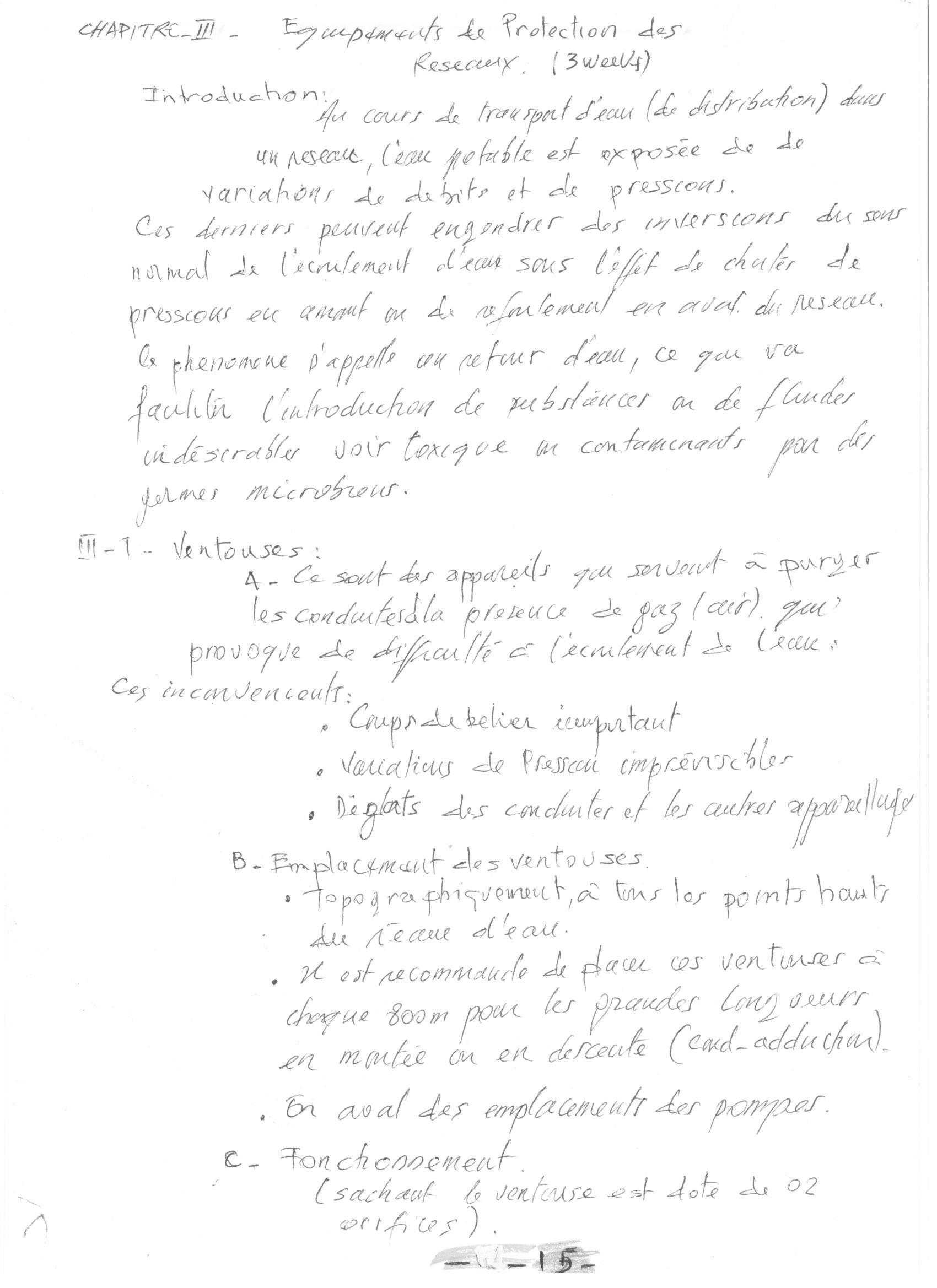 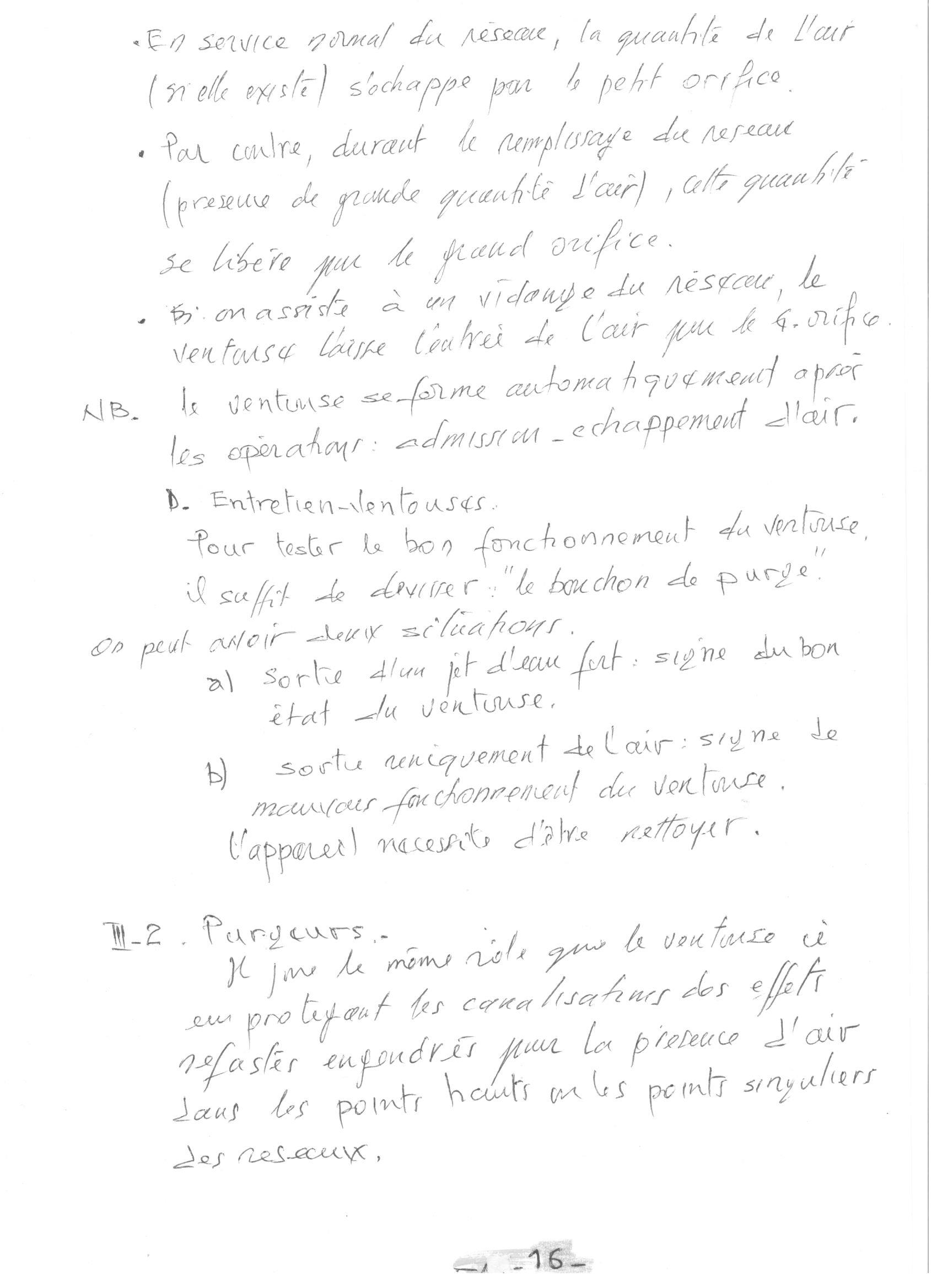 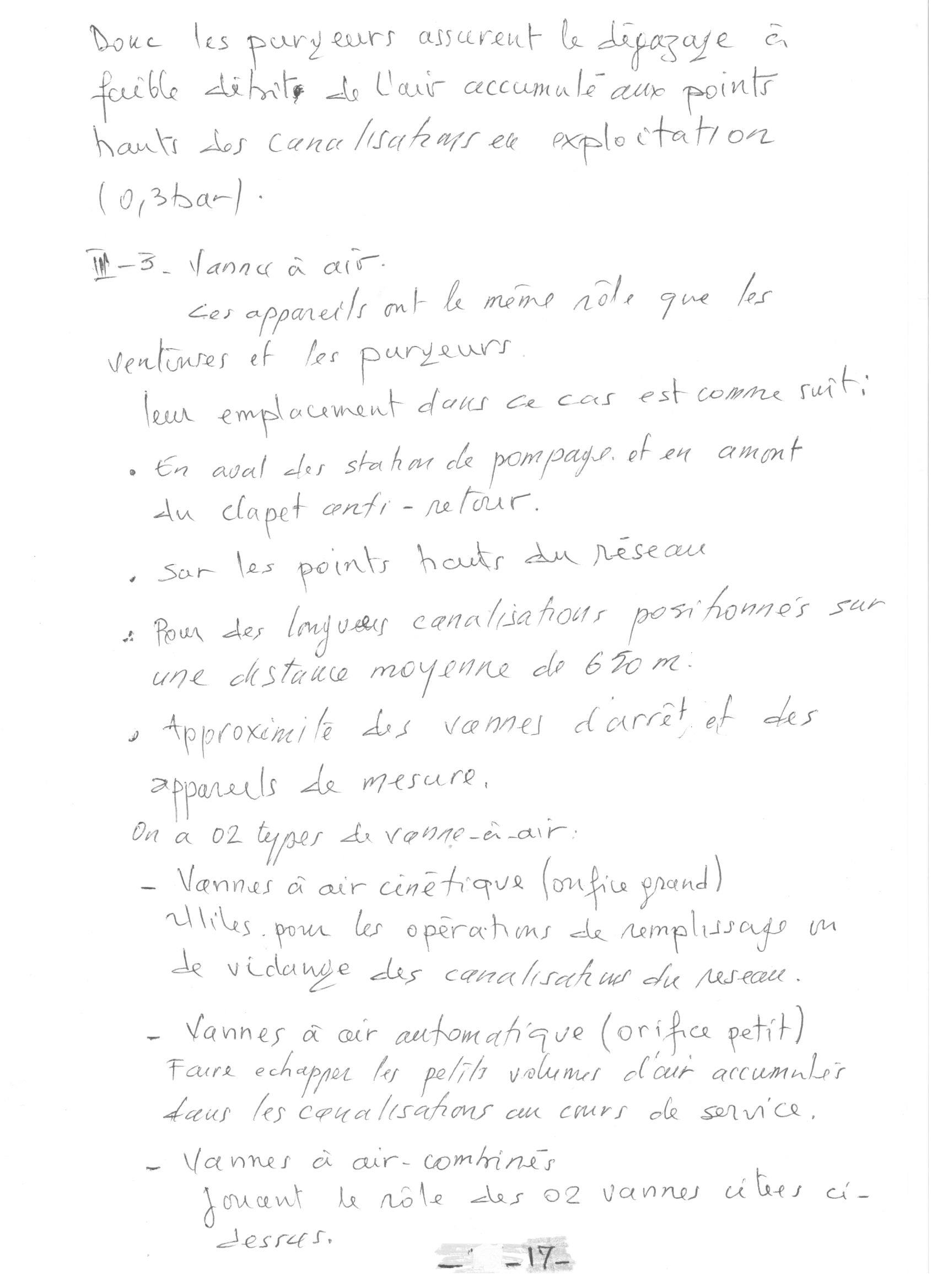 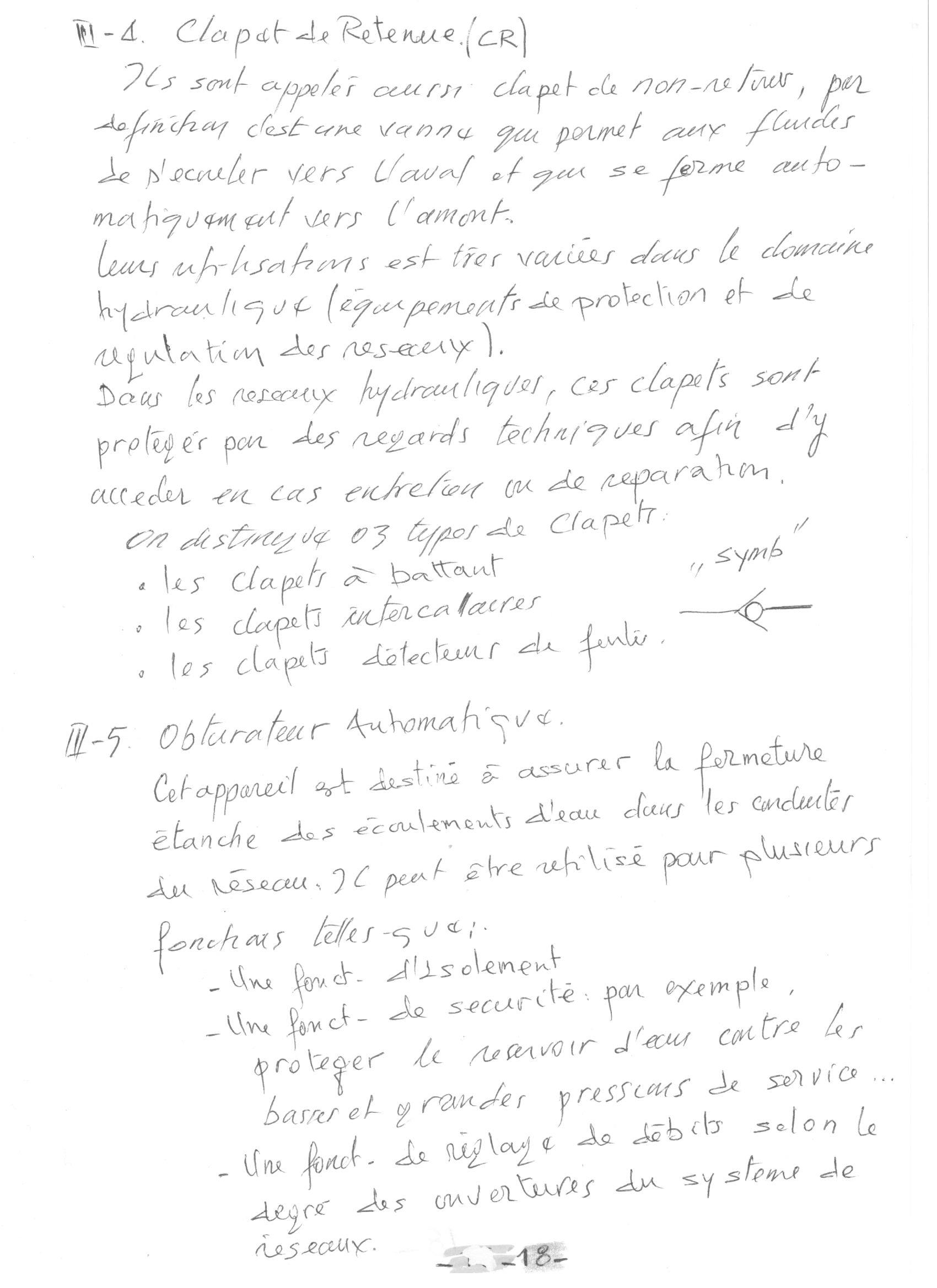 